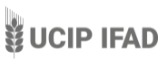 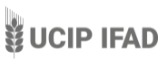  
UNITATEA CONSOLIDATĂ PENTRU IMPLEMENTAREA PROGRAMELOR IFADTermeni de referință Consultant individual pentru suport la Implementarea Proiectelor de Infrastructură Ref No: 52/23 TRTPData depunerii: 21-11-2023Termeni de referință (TOR)Consultant individual pe poziția de Inginer în Dezvoltarea Proiectelor de Infrastructură1. ClientulClientul pentru serviciile solicitate în cadrul Termenelor de Referință (ToR) este Unitatea Consolidată Pentru Implementarea Programelor IFAD (UCIP IFAD).2. Contextul țării 	Componentele Programelor IFAD sunt implementate în conformitate cu procedurile stabilite şi aprobate de către IFAD de comun acord cu Guvernul Republicii Moldova. Unitatea Consolidată pentru Implementarea Programelor IFAD (UCIP IFAD) a fost creată în anul 2000 prin Decizia Guvernul Republicii Moldova și este responsabilă pentru administrarea, implementarea şi monitorizarea activităților Programelor IFAD, precum și coordonarea activităților cu instituțiile și organizațiile participante la implementarea Programelor. Activitățile prevăzute în cadrul Programelor IFAD sunt implementate de către UCIP IFAD în colaborare și/sau prin intermediul prestatorilor de servicii acreditați și a instituțiilor financiare partenere. 3. Contextul proiectuluiProiectul Îmbunătățirea Capacităților pentru Transformarea Zonei Rurale (TRTP) a fost lansat în 2021 cu o durată de implementare de 6 ani.Scopul proiectului este stimularea creșterii economice rurale pe scară largă și reducerea sărăciei prin asistenta tehnică si financiara acordate locuitorilor din mediul rural al Republicii Moldova. Obiectivul proiectului este de a permite celor săraci din mediul rural, în special tinerilor, femeilor și micilor fermieri să își crească capacitatea de producție, rezistența la riscurile economice, de mediu și climatice și să asigura accesul acestora la piețele de desfacere.Subcomponenta Infrastructură reziliență la schimbările climatice este concepută pentru a sprijini efortul fermierilor mici  (până la 50 ha) în dezvoltarea infrastructurii rurale productive cu scopul eliminării blocajelor în dezvoltarea afacerilor din zona rurală si  implementarea tehnologiilor climatice inteligente.Tipurile de infrastructură  în cadrul acestei subcomponente vor include investițiile în infrastructuri publică cum ar fi: infrastructura de irigare (sisteme de irigare la scară mică și lacuri de acumulare a apei pentru irigare.4. Contextul Sarcinii / ActivitățilorPentru realizarea activităților planificate UCIP IFAD va recruta un consultant calificat în unul din următoarele domenii:  construcții hidrotehnice, irigare/ingineria mediului/ alimentare cu apă pentru irigare, etc.Componenta infrastructură din cadrul Programelor IFAD implementate în Republica Moldova este corelata in totalitate cu Acordul de Finanțare și Manualul de Implementare a Programelor IFAD fiind  stricta în conformitate cu politicile și regulamentele IFAD. Astfel, Consultantul ce urmează selectat va presta serviciul  de asistență în implementarea activităților din cadrul componentei de infrastructură conform documentelor enumerate mai sus. 5. Obiective generale și specificePrintre obiectivele generale din cadrul prezentei poziții, enumerăm:Asigurarea procesului de promovare a produselor destinate dezvoltării infrastructurii de irigare pentru fermierii mici, inclusiv prin acordarea asistentei consultative de birou, precum si in teritoriu.Asigurarea procesului de selectare a potențialelor beneficiari ( APL si Grupuri de producători)- analiza documentelor prezentate la concurs, vizita in teren, atragerea după caz a experților, pregătirea documentației pentru Comitetul de aprobare.Asigurarea procesului de identificare și selectare a: companiei de proiectare, responsabil tehnic și companie executoare. Asigurarea întregului proces de implementare (realizare) a  Proiectelor aprobate. Formarea de competențe privind relațiile interumane în procesul de muncă (spirit de echipă, abilități de comunicare și relaționare, conștientizarea importanței calității muncii și a realizării în termen a activităților);Familiarizarea și respectarea politicilor IFAD privind confidențialitatea datelor, combaterea spălării banilor și finanțarea terorismului, a politicilor IFAD privind prevenirea fraudei și corupției în activitățile și operațiunile sale, prevenirea și răspunsul la hărțuirea morală, sexuală, exploatarea sexuală și abuzul.Printre obiectivele specifice din cadrul prezentei poziții, enumerăm:Identificarea principalelor probleme care tergiversează identificarea noilor beneficiari de grant, crearea și consolidarea grupurilor-client și identificarea unor modalități inovative de promovarea altele decât cele practicate de instituție;Identificarea principalelor probleme care tergiversează selectarea antreprenorilor și responsabililor tehnici la obiectele de infrastructură, sesizate de angajații instituției;Identificarea și analiza procesului de evaluare a ofertelor (scopul evaluării, echipa implicată și indicatorii folosiți); Realizarea proiectelor de răspunsuri și operațiuni administrative caracteristice diferitelor tipuri de solicitanți: clarificări, rapoarte, evaluări, cereri, analize etc.;Identificarea acțiunilor care ar îmbunătăți calitatea mediului înconjurător, aplicabile prin prisma obiectelor de infrastructură finanțate de UCIP IFAD.6. Obiectivele Sarcinii / ActivitățilorConsultantul va fi implicat în activitățile realizate de UCIP IFAD în domeniul construcției proiectelor de infrastructură în linii generale și în special va fi focusat catre: asistență beneficiarilor, întocmirea documentelor de corespondență cu beneficiarii de proiecte de infrastructură, verificarea documentației de proiect, devizelor de cheltuieli, verificarea volumelor de lucrări, pregătirea documentelor pentru anunțarea licitațiilor, arhivarea documentelor, și alte sarcini ce țin nemijlocit de proiectele de infrastructură finanțate din sursele Programelor IFAD. 7. Domeniul de activitatePersoana selectată va acorda asistență consultativă zilnică și va participa nemijlocit la elaborarea, verificarea, aprobarea documentelor ce țin de procedurile de lucru la implementarea componentei infrastructură ale Proiectelor UCIP IFAD în derulare.Pentru atingerea obiectivelor sarcinii stabilite, consultantul va avea/dar nu se limitează la următoarele obligațiuni și activități cheie:Co-gestionarea componentei de infrastructură în cadrul Proiectelor IFAD care se refera la construcția sistemele de irigare, construcția și/sau curățarea lacurilor de acumulare a apei. În conformitate cu proiectele de execuție Consultantul va asigura realizarea bugetului conform planului de lucru anual aprobat. Adițional va coordonarea activitățile de asistență tehnică în dezvoltarea infrastructurii publice rurale;Participarea la elaborarea rapoartelor de progres, rapoarte analitice; rapoarte de gestiune; Elaborarea termenilor de referință (ToR), lista cantităților/caietului de sarcini și a altor documente de licitație pentru achiziția de lucrări civile, bunuri si servicii de consultanță pentru componenta infrastructură;Participarea la procesul de selecție a consultanților și a companiilor de construcții de lucrări civile, păstrând personal un control puternic al calității asupra serviciilor prestate;Întocmirea proceselor-verbale pentru ședințele comisiilor de evaluare și selectare din cadrul UCIP IFAD; Organizarea și participarea la ședințele comisiilor și atelierele de lucru legate de componenta infrastructură;Acordarea asistenței și suportului beneficiarilor ai proiectului prin elaborarea în formă scrisă a clarificărilor solicitate;Verificare documentației de proiect prezentate de către beneficiarii; Mediatizarea informației despre activitățile în cadrul componentei infrastructură;Verificarea volumul și calității lucrărilor executate de antreprenori, precum și calitatea serviciilor furnizate de experți, prestatori de servicii, companii de construcții și responsabili tehnici, inclusiv șu rapoartelor lunare ale acestora. Revizuirea și aprobarea proceselor verbale de îndeplinire și/sau finalizare a lucrărilor/serviciilor, avizarea actelor de îndeplinire/proceselor verbale pentru a fi efectuate plățile consultanților, prestatorilor de servicii și companiilor de construcții contractate în vederea implementării activităților în cadrul componentei gestionate;Asigurarea implementării activităților/lucrărilor contractate în strictă conformitate cu prevederile contractelor cu companiile de construcție /prestatorii de servicii aplicând monitorizării documentare în birou și in teren;Efectuarea cu suportul organizațiilor de profil a constructorilor a studiilor de piață pentru identificarea companiilor de construcție de bună-credință din domeniul construcțiilor sistemelor de irigare și reabilitarea lacurilor de acumulare a apei pentru irigare;Pregătirea acordurilor de grant privind transmiterea la balanța Primăriilor a obiectului de infrastructură realizate;Acordare asistenței la colectarea și procesare datelor pentru monitorizarea și evaluarea rezultatelor de impact la componenta de infrastructură;Pregătirea contractelor la angajarea prestatorilor de servicii și antreprenori pentru executarea lucrărilor și prestarea serviciilor în cadrul componentei infrastructură;Acordarea asistenței specializată altor departamente ale UCIP IFAD în activitatea zi de zi la implementarea activităților legate de componenta infrastructurăExercitarea altor atribuții și competențe care cad sub incidența funcțiilor de Inginerul Consultant în Dezvoltarea proiectelor de infrastructură precum și alte obligații și împuterniciri care urmează a fi atribuite periodic de către Coordonatorul de Proiect UCIP IFAD și/sau Specialistul în dezvoltarea obiectelor de infrastructură. 8. Consolidarea capacităților și transferul de cunoștințeConsultantul va presta serviciile cu toată perseverența și eficacitatea, conform normelor și practicilor în vigoare și a standardelor profesionale de calitate.Pe toată perioada de valabilitate a contractului consultantul va demonstra implicare maximă la realizarea activităților atribuite și va identifica metode de îmbunătățire și dezvoltare a procedurilor de lucru prin aplicarea tuturor cunoștințelor teoretice și practice de care dispune.9. Rapoartele și calendarul rezultatelorInginerul Consultantul în Dezvoltarea proiectelor de Infrastructură va raporta Specialistului în dezvoltarea proiectelor de infrastructură sau Coordonatorului de UCIP IFAD. Performanța acestuia va fi revizuită la finele perioadei de probă (una  lună calendaristică) precum și pe durata realizarii contractului încheiat cu UCIP IFAD. 10. Calificările și experiența consultantuluiCriteriile minime de eligibilitate pentru poziția de Inginer Consultant în dezvoltarea proiectelor de infrastructură a UCIP IFAD sunt următoarele:Să dețină diplomă de licență în unul din următoarele domenii:Construcții hidrotehnice;Ingineria mediului;Alimentare cu apă, canalizare.Deținerea diplomei de master în domeniul construcțiilor hidrotehnice/hidro ameliorației/Managementul sistemelor de inginerie sanitară și protecția mediului va constitui un avantaj.Cel puțin 5 ani de experiență profesională relevantă, în lucrări de construcție, proiectare, supraveghere și construcții de dezvoltare a infrastructurii  la scară mică (drumuri, infrastructură de irigare).Cerințe și experiență, candidații la postul de Inginer Consultant în dezvoltarea proiectelor de infrastructură ar trebui să aibă următoarele experiență, abilități și cunoștințe:Experiență și cunoștințe în domeniul construcțiilor inginerești;Abilități puternice de comunicare, în special de comunicare scrisă, abilități de lucru în echipă;Cunoașterea profunda a limbilor de comunicare: Română, Rusă și Engleză atât în scris cât și în vorbire;Abordare creativă și pragmatică a soluționării problemelor;Organizat/ă și orientat/ă către detalii;Capacitatea de a lucra în mediu multinațional și cu mai multe părți implicate externe;Experiență similară în managementul proiectelor și în coordonarea/monitorizarea proiectelor de infrastructură;Abilități analitice, capacitate de comunicare cu beneficiarii proiectului, partenerii pentru implementarea proiectului, pentru a gestiona ședințele comisiilor. Abilități de a colecta și interpreta date și informații și redactarea rapoarte constructive, informative;Experiență în domeniul proiectării obiectelor de infrastructură pentru irigare, aprovizionării cu apă sau experiență în domeniul supravegherii tehnice la construcția obiectelor de infrastructură;Cunoștințe de bază despre metodele de implementare a proiectelor cu surse de finanțare străine;Experiență de lucru cu MS Word, MS Excel, Auto CAD 3D, ETABS din ultima versiune.Experiența în proiectarea infrastructurii ținând cont de aspectele climatice va reprezenta un avantaj suplimentar.Cunoașterea situațiilor de coliziune și carență ale domeniului ingineresc și anume construcții civile, precum și construcția sistemelor de irigare și reabilitarea lacurilor de acumulare a apei pentru irigare;Demonstrarea capacităților de analiză, sinteză și aplicare în practică a cunoștințelor deținute în domeniul ingineresc;Interpretarea normelor tehnice în practică;  Capacitate de organizare și sistematizare a informației și organizarea practică a dosarelor în lucru precum și a celor finalizate.Criterii cheie pentru lista scurtă sunt următoarele: Consultantul va fi selectat în conformitate cu metoda de achiziție ICS stabilită în manualul de achiziții pentru programele IFAD, care poate fi accesat prin intermediul site-ului web al IFAD la https://www.ifad.org/documents . Consultantul care se va clasa pe primul loc în lista scurtă va fi invitat în timp rezonabil să prezinte o propunere tehnică și financiară care va fi evaluată și negociată. Punctajul minim de trecere pentru lista scurtă este de 70 puncte.11. Locul și perioada de executareConsultantului va fi asigurat cu un loc de munca și  un contract de prestări servicii până la 31 martie 2027 sau finalizarea proiectului TRTP / IFAD VIII, cu o perioadă de probă de o lună bazat pe Program de lucru săptămânal de 40 de ore la Unitatea Consolidată pentru Implementare a Programelor IFAD cu sediul în municipiul Chișinău, Bd. Ștefan cel Mare și Sfânt 162, et.13, bir. 131012. Coordonarea proiectuluiCoordonarea activităților realizate de consultant va fi efectuată de către Specialistul în Dezvoltarea Proiectelor de Infrastructură din cadrul UCIP IFAD, iar aprobarea de către Coordonatorul de Proiect din cadrul UCIP IFAD.13. Serviciile si facilitățile ce vor fi furnizate de ambele părțiConsultantul își va desfășura activitatea în strictă conformitate cu activitățile din acest ToR și în strânsă colaborare cu Specialistul în Dezvoltarea Proiectelor de Infrastructură, colegii de componentă și alte departamente din cadrul UCIP IFAD.Criterii de aprecierePunctaj 1Calificarea și experiența generală:Diploma de studii de licență sau echivalentul acesteia în unul din domeniile: Construcții hidrotehnice, Irigare -20 puncte; Ingineria mediului sau Alimentare cu apă, canalizare – 20 puncte; Deținerea certificatului de atestare tehnico-profesională în calitate de proiectant/responsabil tehnic/diriginte de șantier, în domeniul respectiv, va constitui un avantaj;252052Experiența specifică în calitate de expert independent: Experiența profesională minim 5 ani  în domeniul ingineria construcțiilor  și anume gestionarea construcției proiectelor de infrastructură cum ar fi sisteme de irigare, lacuri/bazine de acumulare a apei (numărul de ani de activitate)Experiență în domeniul proiectării obiectelor de infrastructură pentru irigare, aprovizionării cu apă sau experiență în domeniul supravegherii tehnice la construcția obiectelor de infrastructură;2515103Competențe:Cunoașterea limbilor română, rusă și engleză Competențe digitale la utilizarea calculatorului (programele cunoscute)201554Competențe demonstrate la interviu pentru candidații care obțin cel puțin 40 de puncte la criteriile 1,2 și 3 de mai sus):Cunoștințe teoretice și practice, abilități de comunicareAbilități de analiză, sinteză și aplicare în practică a informației în domeniile construcții civile, construcții rutiere, construcții inginerești,  hidroameliorațieiCunoașterea standardelor naționale precum și a practicilor de verificare a lucrărilor de construcții30101010TOTAL100